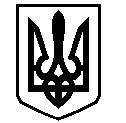 У К Р А Ї Н АВАСИЛІВСЬКА МІСЬКА РАДАЗАПОРІЗЬКОЇ ОБЛАСТІсьомого скликаннятридцять п’ята (позачергова) сесіяР  І  Ш  Е  Н  Н  Я 04 жовтня  2018                                                                                                             № 27Про затвердження   проекту землеустрою щодо  відведення  земельної ділянки для будівництва та обслуговування житлового будинку, господарських будівель та споруд та  передачу земельної ділянки безоплатно у власність в м. Василівка, вул. Софіївська 143 Степанову Є.В.	Керуючись ст. 26 Закону України «Про місцеве самоврядування в Україні»,  ст.ст.12,40,116,118,121,122 Земельного кодексу України, Законами України «Про землеустрій», «Про державний земельний кадастр»,  «Про внесення змін до деяких законодавчих актів України  щодо розмежування земель державної та комунальної власності»,  розглянувши заяву Степанова Євгенія Володимировича,    що мешкає  в м. Василівка, пров. Урожайний 14,  про  затвердження   проекту  землеустрою щодо відведення у власність  земельної ділянки   для будівництва та обслуговування житлового будинку, господарських будівель та споруд  в м. Василівка,  вул. Софіївська 143, проект землеустрою щодо  відведення  земельної ділянки складений  ФОП Кравченко Т.М.,  Василівська міська радаВ И Р І Ш И Л А :	1. Затвердити  Степанову Євгенію Володимировичу  проект  землеустрою щодо відведення  земельної ділянки  площею  для будівництва та обслуговування житлового будинку, господарських будівель та споруд  (присадибна ділянка) в м. Василівка, вул. Софіївська 143.	2. Передати  Степанову Євгенію Володимировичу  безоплатно у власність земельну ділянку із земель житлової та громадської забудови, кадастровий номер 2320910100:03:055:0016,  площею  для будівництва та обслуговування житлового будинку, господарських будівель та споруд (присадибна ділянка) в м. Василівка, вул. Софіївська 143. 	 3. Зобов’язати Степанова Євгенія Володимировича  зареєструвати право власності на земельну ділянку  відповідно до вимог  Закону України «Про  державну реєстрацію прав на нерухоме майно та їх обмежень».4. Контроль за виконанням цього рішення покласти на постійну комісію міської ради з питань земельних відносин та земельного кадастру, благоустрою міста та забезпечення екологічної безпеки життєдіяльності населення.Міський голова                                                                                                     Л.М. Цибульняк